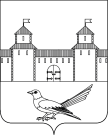 от  14.07.2015г. № 262-п           В соответствии со статьями 32, 35, 40 Устава муниципального образования Сорочинский городской округ Оренбургской области:1. Внести изменения в состав экспертной рабочей группы по проведению экспертизы общественных инициатив в составе, согласно приложению.2. Контроль за выполнением настоящего постановления оставляю за собой. 3. Постановление вступает в силу со дня подписания и подлежит официальному опубликованию.И.о. главы администрации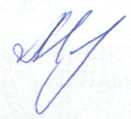 города Сорочинска                                                            Т.П. МелентьеваРазослано: в дело – 3 экз, членам экспертной группы –  экз; прокуратура – 1 экз.    СОСТАВэкспертной рабочей группы по проведению экспертизы общественных инициативАдминистрация города Сорочинска Оренбургской областиП О С Т А Н О В Л Е Н И Е О внесении изменений в постановление администрации города Сорочинска от 19.09.2013г. № 279-п «О создании экспертной рабочей группы для проведения экспертизы общественных инициатив»Приложение к постановлению администрации города Сорочинска от 14.07.2015г. №262-п Мелентьева Т.П.- председатель рабочей группы,  И.о. главы администрации города Сорочинска Оренбургской области;Павлова Е.А.- заместитель председателя рабочей группы, заместитель главы администрации городского округа по экономике и управлению имуществом;Салдина Т.Н.- секретарь рабочей группы, главный специалист отдела по экономике;Состав комиссии:Черных И.Н.- руководитель аппарата (управляющий делами) администрации городского округа;Богданов А.А.- заместитель главы городского округа по оперативному управлению муниципальным хозяйством;Шамбазова Г.Г.- начальник отдела по управлению муниципальным имуществом и земельным отношениям;Федорова Т.В.- начальник управления образования администрации города Сорочинска;Соловьева Т.И.- начальник управления финансов администрации города Сорочинска;Тюрин В.Н.- исполняющий обязанности директора Муниципального унитарного предприятия «Жилкомсервис» (по согласованию);Коршия Д.С.-сопредседатель Общественного Совета предпринимателей при главе МО г. Сорочинск Оренбургской области;Геева Л.С.- председатель Сорочинской местной организации Оренбургской областной организации Общероссийской общественной организации «Всероссийского общества инвалидов» (по согласованию);Ларионов В.М.- председатель Совет ветеранов (по согласованию).